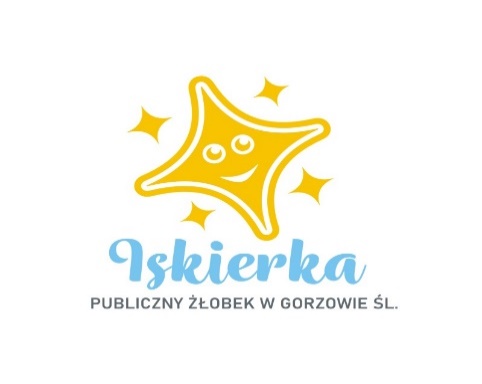 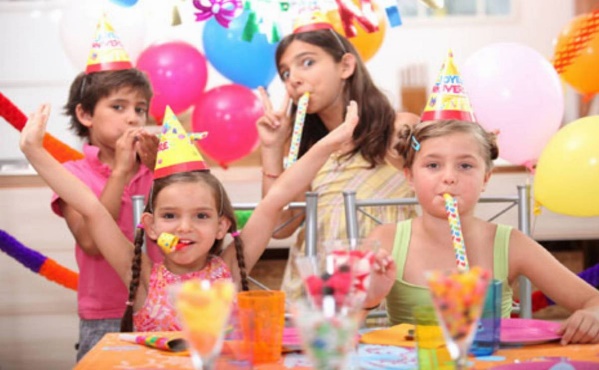 Menu  od 21.02.2022r do 25.02.2022rPoniedziałek:Śniadanie: Bułka kajzerka z polędwicą drobiową i ogórkiem, herbata z cytryną                                                                                                       II Śniadanie: Owoce : (banan, pomarańcz, jabłko), ciasteczka maślane, flipsy, sok KubuśZupa: Zupa grysikowa, kompot jabłkowy lub woda z pomarańcząII Danie: Świderki z sosem drobiowo warzywnym, kompot jabłkowy lub woda z pomarańcząWtorek:Śniadanie: Kakao z bułką                                                                                                                                                           II Śniadanie: Ciasto biszkoptowe z bitą śmietaną i owocami, herbatka z cytrynąZupa: Zupa: krupnik, kompot jabłkowo – dyniowy lub woda z cytrynąII Danie: Filet drobiowy duszony, ziemniaki, surówka, kompot jabłkowo – dyniowy lub woda z cytrynąŚroda:Śniadanie: Chleb z twarożkiem i szczypiorkiem , kawa zbożowa z mlekiem                                                                                                                            II Śniadanie: Jogurt bananowy na bazie jogurtu naturalnegoZupa: Zupa ryżowa, kompot jabłkowy lub woda z pomarańcząII Danie: Schab duszony, ziemniaki, warzywa gotowane, kompot jabłkowy lub woda z pomarańcząCzwartek:Śniadanie: Pieczywo z szynką, ogórkiem kiszonym i pomidorem, herbatka rumiankowa                                                                                                          II Śniadanie:  Ciasto biszkoptowe z owocami, owoce sezonowe, herbata z cytrynąZupa: Zupa pomidorowa z makaronem, woda z sokiem malinowym lub woda z cytrynąII Danie: Kluski domowe z sosem warzywnym, woda z sokiem malinowym lub woda z cytrynąPiątek:Śniadanie: Bułka z jajkiem, kakao                                                                                                                                                           II Śniadanie: Budyń śmietankowyZupa: Zupa krem w marchewki, kompot wieloowocowy, lub woda z pomarańcząII Danie: Filet rybny na parze, ziemniaki, warzywa gotowane, kompot wieloowocowy, lub woda z pomarańcząWoda do picia jest stale dostępna.Herbata owocowa i kawa z mlekiem nie są słodzone.Dżemy, biszkopty i inne ciastka zawierają znikomą ilość cukru.Smacznego!